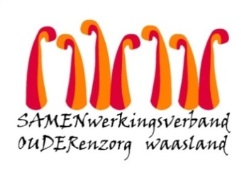 Nieuwsbrief Woonzorghuis ‘t Heuverveld – 31 januari 2022Beste bewoner, familie, mantelzorger,Graag breng ik jullie op de hoogte van de huidige situatie in het woonzorghuis.  Tijdens het weekend merkten we bij enkele bewoners van de tweede verdieping Covid-19 symptomen.   Uit de PCR-test blijkt dat zij besmet zijn met het coronavirus.   Momenteel zijn er 10 bewoners besmet met Covid-19.Gelijkvloers: 	5 besmettingenVerdieping 1:	2 besmettingenVerdieping 2: 	3 besmettingenZoals aangekondigd in de vorige nieuwsbrief dd. 28 januari 2022 werden vandaag alle bewoners van de 1ste en 2de verdieping gescreend. We hopen alvast dat er geen besmettingen meer volgen en houden u van de resultaten op de hoogte.Herscreening afdeling gelijkvloersEen volgende screening voor de bewoners van het gelijkvloers gaat door op woensdag 2 februari 2022.Bezoek Uit veiligheid adviseren we om uw bezoek uit te stellen tot na de besmette periode.  Indien u toch op bezoek wenst te komen bij een besmette bewoner, vragen we om dit vooraf te melden aan de afdeling, zodat wij u kunnen begeleiden en de nodige beschermingsmaatregelen kunnen nemen. De afdelingen zijn telefonisch te bereiken op het nummer:Gelijkvloers  052/25 13 40                                                        1ste verdieping 052/25 13 412de verdieping 052/25 13 42Verpleging 052/25 13 48VideobellenGeef een seintje aan de hoofdverpleegkundige charlotte.faket@samenouder.be , greet.dewolf@samenouder.be of diensthoofd wonen ann.delaet@samenouder.be, indien er begeleiding nodig is bij een telefonisch contact of videogeprek.MaatregelenDe besmette bewoners worden in quarantaine geplaatst tot minstens 10 dagen na de PCR-test en mogen de kamer niet verlaten (naar de richtlijn van het Vlaams Agentschap Zorg en Gezondheid dd. 20-01-22: bij milde symptomen blijft de bewoner tot minstens 10 dagen in isolatie mits er drie koortsvrije dagen zijn én er een klinische verbetering van de eventuele klachten is. Bij ernstige symptomen blijft de bewoner tot minstens 14 dagen in isolatie mits er drie koortsvrije dagen zijn én er een klinische verbetering van de klachten is). Was kledij bewonersWas ophalen of brengen kan van maandag tot vrijdag tussen 13.30u en 16.30u.  Graag vooraf een seintje aan de hoofdverpleegkundigen. Uiteraard  bezorgen wij graag uw boodschappen.Wasadvies : bij voorkeur de bevuilde kledij wassen op een zo hoog mogelijk programma (60°C) en liefst in de droogkast drogen.  Indien dit niet kan adviseren we u de was 72u in een plastiek zak te laten liggen alvorens te wassen.Aarzel niet ons te contacteren indien u nog vragen heeft, wij trachten uw mails zo spoedig mogelijk te beantwoorden.Met vriendelijke groet,Ann Van Calenberge
Dagelijks verantwoordelijke